ИнформационныйвестникСовета и администрации муниципального образования муниципального района «Сыктывдинский»№1416 июня 2023 годас. ВыльгортСОДЕРЖАНИЕ:РАЗДЕЛ нормативно – правовые акты                                                                                                                     администрации муниципального района «Сыктывдинский» Республики КомиРАЗДЕЛ нормативно – правовые акты                                                                                                                     администрации муниципального района «Сыктывдинский» Республики Коми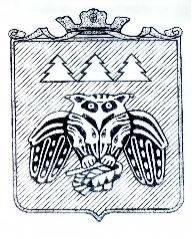 Коми Республикаын «Сыктывдін» муниципальнӧй районса администрациялӧн ШУÖМПОСТАНОВЛЕНИЕадминистрации муниципального района «Сыктывдинский» Республики Комиот 2 мая 2023 года                                                                                                             №  5/555Руководствуясь  пунктом 9 части 1 статьи 17 Федерального закона от 6 октября 2003 года № 131-ФЗ «Об общих принципах организации местного самоуправления в Российской Федерации», Уставом муниципального района «Сыктывдинский» Республики Коми, администрация муниципального района «Сыктывдинский» Республики Коми ПОСТАНОВЛЯЕТ:Внести в приложение к постановлению администрации муниципального образования муниципального района «Сыктывдинский» от 21 марта 2017 года № 3/365 «Об утверждении Положения об оплате труда работников администрации муниципального образования муниципального района «Сыктывдинский», занимающих должности, не являющиеся должностями муниципальной службы, обслуживающего персонала, оперативных дежурных единой дежурно-диспетчерской службы специального управления администрации муниципального образования муниципального района «Сыктывдинский» следующие изменения:пункт 2.1 раздела 2 изложить в следующей редакции:«2.1. Должностные оклады работников, занимающих должности, не являющиеся должностями муниципальной службы.Контроль за исполнением настоящего постановления оставляю за собой.3.  Настоящее постановление вступает в силу со дня его подписания.Глава муниципального района «Сыктывдинский» -руководитель администрации 			                                             Л.Ю. ДоронинаКоми Республикаын «Сыктывдін» муниципальнӧй районса администрациялӧн ШУÖМ                                                     ПОСТАНОВЛЕНИЕадминистрации муниципального района «Сыктывдинский» Республики Комиот 10 мая 2023 года    					                                            № 5/590Об организации ярмарки выходного дня«Дачник – удачник 2023» Руководствуясь пунктом 18 части 1 статьи 15 Федерального закона от 6 октября 2003 года № 131-ФЗ «Об общих принципах организации местного самоуправления в Российской Федерации», пунктом 5 постановления администрации муниципального образования муниципального района «Сыктывдинский» от 22 ноября 2016 года № 11/1826 «Об утверждении Порядка размещения  нестационарных торговых объектов на территории МО МР «Сыктывдинский», и в связи с проведением 26 и 27 мая 2023 года ярмарки выходного дня «Дачник – удачник 2023», администрация муниципального района «Сыктывдинский» Республики КомиПОСТАНОВЛЯЕТ:1. Организовать праздничную торговлю 26 и 27 мая 2023 года с 10.00 до 18.00 часов на территории Ярмарочной площади с. Выльгорт.2. Утвердить: 1) порядок подачи заявок на участие и предоставления мест для продажи товаров и оказания услуг согласно Приложению 1;2) ассортиментный перечень товаров, разрешенных к продаже согласно Приложению 2.3. Контроль за исполнением настоящего постановления оставляю за собой.4. Настоящее постановление вступает в силу со дня его официального опубликования.Первый заместитель руководителя администрациимуниципального района «Сыктывдинский»                                                        И.К. КругловаПриложение 1к постановлению администрации муниципального района «Сыктывдинский»от 10 мая 2023 года № 5/590 Порядок подачи заявок на участие и предоставления мест для продажи товаров и оказания услуг во время проведения ярмарки выходного дня «Дачник – удачник 2023»Порядок предоставления торговых мест на праздничной торговле разработан в соответствии с Федеральным законом от 28 декабря 2009 года № 381-ФЗ «Об основах государственного регулирования торговой деятельности в Российской Федерации», постановлением Правительства Республики Коми от 11 октября 2011 года № 456 «Об утверждении Порядка организации ярмарок и продажи товаров (выполнения работ, оказания услуг) на них на территории Республики Коми», пунктом 5 постановления администрации муниципального образования муниципального района «Сыктывдинский» от 22 ноября 2016 года № 11/1826 «Об утверждении Порядка размещения  нестационарных торговых объектов на территории МО МР «Сыктывдинский» и регулирует вопросы организации ярмарки выходного дня «Дачник – удачник 2023». Организатором праздничной торговли является администрация муниципального района «Сыктывдинский» Республики Коми, уполномоченным органом на приём заявок и выдачу разрешений на участие в праздничной торговле – отдел экономического развития администрации муниципального района «Сыктывдинский» Республики Коми. (Место нахождения отдела экономического развития администрации муниципального района «Сыктывдинский»: 168220, Республика Коми, Сыктывдинский район, с. Выльгорт, ул. Трудовая, д. 1, каб. 7, тел. 8 (82130) 7-21-19, ответственный специалист – Чернова Елена Юрьевна).Торговые места предоставляются юридическим лицам, индивидуальным предпринимателям, а также гражданам, применяющим специальный налоговый режим – налог на профессиональный доход (самозанятые). Торговые места предоставляются участникам в соответствии со Схемой размещения торговых мест во время проведения ярмарки выходного дня «Дачник – удачник 2023» (далее – Схема) по мере поступления заявок от организаций и предпринимателей (Приложение 1 к порядку).Заявки от участников подаются в отдел экономического развития администрации муниципального района «Сыктывдинский» в письменном виде по форме(Приложение 2 к порядку). Заявки регистрируются специалистом отдела в журнале регистрации заявок в день поступления заявки. Заявки от участников принимаются в срок до 12:00 часов 25 мая 2023 года (включительно). К заявке прилагаются свидетельство ОГРН (копия). Распределение мест для продажи товаров на выездной торговле осуществляется по очереди, согласно списку по мере поступления заявок с учетом пожелания участков торговли, каждому участнику выдается под личную роспись в журнале регистрации разрешение на участие в торговле, где указывается место торговли под определенным номером (Приложение 3 к порядку).Торговое место предоставляется бесплатно.В выдаче разрешения на участие в торговле может быть отказано в случае:- отсутствия свободного места, предназначенного для осуществления деятельности по продаже товаров на выездной торговле;- несвоевременной подачи заявки на участие в торговле.9. Лицо, получившее разрешение на участие в торговле, не может передавать предоставленное ему торговое место в пользование третьим лицам, а также использовать не по целевому назначению.10.  Общее количество торговых мест на выездной торговле – 12.Приложение 1  к Порядку предоставления местСхема размещения торговых мест на время проведения ярмарки выходного дня «Дачник – удачник 2023» на территории Ярмарочной площади с. Выльгорт   Приложение 2к Порядку предоставления мест Главе муниципального района «Сыктывдинский» - руководителю администрации Л.Ю. Доронинойот_______________________________________________(наименованию юридического лица, ИП,  Ф.И.О. гражданина)Почтовый адрес:__________________________________________________________________________Контактное лицо _____________________________
тел._________________________________________Заявка на участие в  ярмарке выходного дня  «Дачник – удачник 2023»Подтверждаем наше участие в ярмарке выходного дня на _________________________ _____________________________________________________________________________                                           (указывается дата проведения мероприятий)Просим выдать разрешение на участие выездной торговле.В связи с этим сообщаем следующую информацию:Количество торговых мест: _________________________________________________Подключение к электричеству (требуется, не требуется) _________________________Ассортиментный перечень товаров (работ, услуг): ___________________________________________________________________________________________________________Ответственный за торговлю (Ф.И.О, телефон) __________________________________________________________________________________________________________________________Участник обязуется соблюдать следующие требования организации выездной торговли:1. Оформление рабочих мест, выкладка товаров в подтоварники, вывеска с ведомственной принадлежностью, бейджик (именной значок), палатки, столы, упаковочный материал.2.  Правильное оформление ценников (подписи и печати).3. Иметь сопроводительные документы на товар (сертификат соответствия), удостоверение о качестве (изготовитель, нормативы и документы, по которым выработана продукция, сроки хранения), лицензии (на лицензионный товар).4. При реализации прохладительных напитков использовать пластиковую тару, при реализации мороженого необходимо наличие зонтов, холодильного оборудования.5. Наличие тары для сбора мусора.6. Уборка территории торгового места.К заявлению прилагаются следующие документы:- копия о свидетельстве государственной регистрации_____________________________________________________________________________Дата____________			                                                Подпись_________________			Приложение 3к Порядку предоставления местПриложение 2к постановлению администрации муниципального района «Сыктывдинский»от 10 мая 2023 года № 5/590Ассортиментный перечень товаров (услуг), разрешенных к реализации:Цветы, семенаКондитерские изделия и хлебобулочные изделия;Напитки безалкогольные, соки, квас, газированная и минеральная вода; Чай, кофе на разлив;Мед и продукты пчеловодства;Овощи, фрукты;Ягоды, грибы;Мясо и мясные продукты;Шашлык;Картины и изделия народно-художественных промысел и ремесел. В соответствии с федеральным законодательством на праздничной торговле запрещена реализация:1.  Алкогольной и спиртосодержащей продукции;2.  Консервированных продуктов домашнего приготовления;3. Кулинарных изделий из мяса, рыбы, кондитерских изделий, приготовленных в домашних условиях;4. Мясных и рыбных полуфабрикатов непромышленного производства;5. Детского питания;6. Продовольственного сырья и пищевых продуктов без предоставления покупателю упаковочных материалов (бумага, пакеты и др.);7. Продовольственного сырья и пищевых продуктов, требующих особых условий хранения, без соответствующего торгового оборудования;8. Аудио-, видеопродукции, компьютерных информационных носителей, технически сложных товаров бытового назначения;9. Лекарственных препаратов и изделий медицинского назначения;10. Колюще-режущих предметов (ножи, ножницы и др.);11. Других товаров, реализации которых запрещена или ограничена законодательством Российской Федерации.Коми Республикаын «Сыктывдін» муниципальнӧй районса администрациялӧн ШУÖМПОСТАНОВЛЕНИЕадминистрации муниципального района «Сыктывдинский» Республики Комиот 22 мая  2023 года                                                                                                 №  5/630Руководствуясь  пунктом 9 части 1 статьи 17 Федерального закона от 6 октября 2003 года № 131-ФЗ «Об общих принципах организации местного самоуправления в Российской Федерации», Уставом муниципального района «Сыктывдинский» Республики Коми, администрация муниципального района «Сыктывдинский» Республики Коми ПОСТАНОВЛЯЕТ:1. Внести в приложение к постановлению администрации муниципального образования муниципального района «Сыктывдинский» от 21 марта 2017 года № 3/365 «Об утверждении Положения об оплате труда работников администрации муниципального образования муниципального района «Сыктывдинский», занимающих должности, не являющиеся должностями муниципальной службы, обслуживающего персонала, оперативных дежурных единой дежурно-диспетчерской службы специального управления администрации муниципального образования муниципального района «Сыктывдинский» следующие изменения:пункт 2.1 раздела 2 изложить в следующей редакции:«2.1. Должностные оклады работников, занимающих должности, не являющиеся должностями муниципальной службы.Контроль за исполнением настоящего постановления оставляю за собой.3.  Настоящее постановление вступает в силу   с  26 мая  2023 года.Глава муниципального района «Сыктывдинский» -руководитель администрации 			                                             Л.Ю. ДоронинаКоми Республикаын «Сыктывдін» муниципальнӧй районса администрациялӧн ШУÖМПОСТАНОВЛЕНИЕадминистрации муниципального района «Сыктывдинский» Республики Комиот  22 мая  2023 года                                                                                                     №  5/631Руководствуясь  пунктом 9 части 1 статьи 17 Федерального закона от 6 октября 2003 года № 131-ФЗ «Об общих принципах организации местного самоуправления в Российской Федерации», Уставом муниципального района «Сыктывдинский» Республики Коми, администрация муниципального района «Сыктывдинский» Республики Коми ПОСТАНОВЛЯЕТ:1. Внести в приложение к постановлению администрации муниципального образования муниципального района «Сыктывдинский» от 21 марта 2017 года № 3/365 «Об утверждении Положения об оплате труда работников администрации муниципального образования муниципального района «Сыктывдинский», занимающих должности, не являющиеся должностями муниципальной службы, обслуживающего персонала, оперативных дежурных единой дежурно-диспетчерской службы специального управления администрации муниципального образования муниципального района «Сыктывдинский» следующие изменения:пункт 2.1 раздела 2 изложить в следующей редакции:«2.1. Должностные оклады работников, занимающих должности, не являющиеся должностями муниципальной службы.Контроль за исполнением настоящего постановления оставляю за собой.4.  Настоящее постановление вступает в силу с 26 мая 2023 года.Глава муниципального района «Сыктывдинский» -руководитель администрации 			                                             Л.Ю. Доронина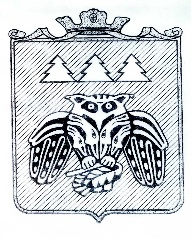 Коми Республикаын «Сыктывдін» муниципальнӧй районса администрациялӧн ШУÖМПОСТАНОВЛЕНИЕадминистрации муниципального района «Сыктывдинский» Республики Комиот 29 мая 2023 года    					                                               № 5/695Руководствуясь статьей 40 Градостроительного кодекса Российской Федерации, Федеральным законом №131-ФЗ от 6 октября 2003 года «Об общих принципах организации местного самоуправления в Российской Федерации», Уставом муниципального образования муниципального района «Сыктывдинский», Правилами землепользования и застройки муниципального образования муниципального образования сельского поселения «Выльгорт», утвержденными решением Совета муниципального образования муниципального района «Сыктывдинский» 28 июня 2018 года № 29/6-5, заключением по результатам публичных слушаний 15 мая 2023 года, администрация муниципального района «Сыктывдинский» Республики КомиПОСТАНОВЛЯЕТ:Отказать в предоставлении разрешения на отклонение от предельных параметров разрешенного строительства индивидуального жилого дома на земельном участке площадью 477 кв.м, расположенном по адресу: Республика Коми, Сыктывдинский район, с. Выльгорт, кадастровый номер 11:04:1001009:1041 на основании заключения по результатам публичных слушаний 15 мая 2023 года.Отделу по работе с Советом и сельскими поселениями администрации муниципального района «Сыктывдинский» Республики Коми разместить постановление на официальном сайте администрации района в информационно-телекоммуникационной сети «Интернет». Контроль за исполнением настоящего постановления оставляю за собой.Настоящее постановление вступает в силу со дня его официального опубликования.Заместитель руководителя администрации муниципального района «Сыктывдинский»                                                              П.В. КаринПостановление администрации муниципального района «Сыктывдинский» Республики Коми «О внесении  изменений в приложение к постановлению администрации МО МР Сыктывдинский» от 21 марта 2017 года № 3/365 «Об утверждении Положения об оплате труда работников администрации муниципального образования муниципального района «Сыктывдинский», занимающих должности, не являющиеся должностями   муниципальной        службы, обслуживающего  персонала,   оперативных дежурных  единой   дежурно-диспетчерской службы специального управления администрации муниципального образования  муниципального района «Сыктывдинский» от 2 мая 2023 года №5/555стр.3Постановление администрации муниципального района «Сыктывдинский» Республики Коми «Об организации ярмарки выходного дня «Дачник – удачник 2023»  от 10 мая 2023 года №5/590стр. 5Постановление администрации муниципального района «Сыктывдинский» Республики Коми «О внесении  изменений в приложение к постановлению администрации МО МР Сыктывдинский» от 21 марта 2017 года № 3/365 «Об утверждении Положения об оплате труда работников администрации муниципального образования муниципального района «Сыктывдинский»,занимающих должности, не являющиеся должностями   муниципальной        службы, обслуживающего  персонала,   оперативных дежурных  единой   дежурно-диспетчерской службы специального управления администрации муниципального образования  муниципального района «Сыктывдинский» от 22 мая 2023 года №5/630стр.12Постановление администрации муниципального района «Сыктывдинский» Республики Коми «О внесении  изменений в приложение к постановлению администрации МО МР Сыктывдинский» от 21 марта 2017 года № 3/365 «Об утверждении Положения об оплате труда работников администрации муниципального образования муниципального района «Сыктывдинский», занимающих должности, не являющиеся должностями   муниципальной        службы, обслуживающего  персонала,   оперативных дежурных  единой   дежурно-диспетчерской службы специального управления администрации муниципального образования  муниципального района «Сыктывдинский» от 22 мая 2023 года №5/631стр. 14Постановление администрации муниципального района «Сыктывдинский» Республики Коми «Об отказе в предоставлении разрешения на отклонение от предельных параметров разрешенного строительства индивидуального жилого дома по адресу: с. Выльгорт, кадастровый номер земельного участка 11:04:1001009:1041» от 22 мая 2023 года №5/631стр. 16О внесении  изменений в приложение к постановлению администрации МО МР Сыктывдинский» от 21 марта 2017 года № 3/365 «Об утверждении Положения об оплате труда работников администрации муниципального образования муниципального района «Сыктывдинский»,занимающих должности, не являющиеся должностями   муниципальной        службы, обслуживающего  персонала,   оперативныхдежурных  единой   дежурно-диспетчерскойслужбы специального управления администрации муниципального образования  муниципального района «Сыктывдинский»Наименование должностей специалистовРазмеры должностных окладов (в рублях, в месяц)Начальник управления, советник9943начальник отдела, заместитель начальника управления, заведующий сектором, главный архитектор, специалист по строительству, специалист по дорожной деятельности, главный инженер-программист, юрист, старший экономист8524Инженер-программист, специалист по административной работе, специалист по социально-культурной деятельности, специалист по охране труда, бухгалтер, специалист по связям с общественностью, профконсультант8402Заместитель начальника отдела7839Начальник единой дежурно-диспетчерской службы специального управления, главный эксперт, специалист, специалист по мобилизационной подготовке, экономист, секретарь6394Администрация муниципального района «Сыктывдинский» Республики Коми(отдел экономического развития)РАЗРЕШЕНИЕ на участие в ярмарке выходного дня «Дачник – удачник 2023»(26 и 27 мая 2023 года)    от ___________ 2023 г.                                                                                         №_____Ф.И.О._____________________________________________________________________Ассортиментный перечень (продовольственные, непродовольственные товары)__________________________________________________________________________________________________________________________________________________________________________________________________________________________(указывается группа товаров)Место № __________________________________________________________________Условия участия: В соответствии с Порядком предоставления мест на участие в ярмарке утвержденным постановлением администрации муниципального района от 10 мая 2023 года № 5/590.Реализация продукции и товаров (выполнение работ, оказания услуг) осуществляется строго с Федеральным законом от 28 декабря 2009 года № 381-ФЗ «Об основах государственного регулирования торговой деятельности в Российской Федерации» и Постановлением Правительства Республики Коми от 11 октября 2011 года №456 "Об утверждении Порядка организации ярмарок и продажи товаров (выполнения работ, оказания услуг) на них на территории Республики Коми». С  условиями ознакомлен (а)__________________________________________________                   согласен (а) ____________________________________________________Заместитель руководителя администрациимуниципального района                            	               		(___________________)МПО внесении  изменений в приложение к постановлению администрации МО МР Сыктывдинский» от 21 марта 2017 года № 3/365 «Об утверждении Положения об оплате труда работников администрации муниципального образования муниципального района «Сыктывдинский»,занимающих должности, не являющиеся должностями   муниципальной        службы, обслуживающего  персонала,   оперативныхдежурных  единой   дежурно-диспетчерскойслужбы специального управления администрации муниципального образования  муниципального района «Сыктывдинский»Наименование должностей специалистовРазмеры должностных окладов (в рублях, в месяц)Начальник управления, советник9943начальник отдела, заместитель начальника управления, заведующий сектором, главный архитектор, специалист по строительству, специалист по дорожной деятельности, главный инженер-программист, юрист, старший экономист8524Инженер-программист, специалист по административной работе, специалист по социально-культурной деятельности, специалист по охране труда, бухгалтер, специалист по связям с общественностью, профконсультант, специалист по работе с молодежью8402Заместитель начальника отдела7839Начальник единой дежурно-диспетчерской службы специального управления, главный эксперт, специалист, специалист по мобилизационной подготовке, экономист, секретарь6394О внесении  изменений в приложение к постановлению администрации МО МР Сыктывдинский» от 21 марта 2017 года № 3/365 «Об утверждении Положения об оплате труда работников администрации муниципального образования муниципального района «Сыктывдинский»,занимающих должности, не являющиеся должностями   муниципальной        службы, обслуживающего  персонала,   оперативныхдежурных  единой   дежурно-диспетчерскойслужбы специального управления администрации муниципального образования  муниципального района «Сыктывдинский»Наименование должностей специалистовРазмеры должностных окладов (в рублях, в месяц)Начальник управления, советник, начальник отдела -главный бухгалтер9943начальник отдела, заместитель начальника управления, заведующий сектором, главный архитектор, специалист по строительству, специалист по дорожной деятельности, главный инженер-программист, юрист, старший экономист8524Инженер-программист, специалист по административной работе, специалист по социально-культурной деятельности, специалист по охране труда, бухгалтер, специалист по связям с общественностью, специалист по работе с молодежью, профконсультант8402Заместитель начальника отдела7839Начальник единой дежурно-диспетчерской службы специального управления, главный эксперт, специалист, специалист по мобилизационной подготовке, экономист, секретарь6394Об отказе в предоставлении разрешения на отклонение от предельных параметров разрешенного строительства индивидуального жилого дома по адресу: с. Выльгорт, кадастровый номер земельного участка 11:04:1001009:1041